Calculus, The Classic Edition  By Swokowski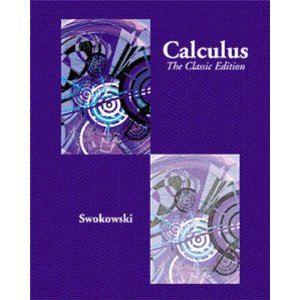 